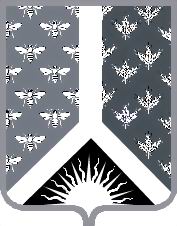  Кемеровская областьНовокузнецкий муниципальный районАдминистрация Новокузнецкого муниципального районаПОСТАНОВЛЕНИЕот 28.10.2020 № 200г. НовокузнецкО нормативе стоимости одного квадратного метра общей площади жилого помещения на IV квартал 2020 года для расчета размера социальных выплат молодым семьямВ соответствии с приказом Минстроя России от 29.09.2020 № 557/пр «О показателях средней рыночной стоимости одного квадратного метра общей площади жилого помещения по субъектам Российской Федерации на IV квартал 2020 года», с целью реализации мероприятий по обеспечению жильем молодых семей в рамках государственной программы Российской Федерации «Обеспечение доступным и комфортным жильем и коммунальными услугами граждан Российской Федерации», утвержденной постановлением Правительства Российской Федерации от 30.12.2017 № 1710, руководствуясь статьей 40 Устава муниципального образования «Новокузнецкий муниципальный район»:Установить норматив стоимости одного квадратного метра общей площади жилого помещения по муниципальному образованию «Новокузнецкий муниципальный район» на IV квартал 2020 года для расчета размера социальных выплат молодым семьям в размере 39 562 (тридцать девять тысяч пятьсот шестьдесят два) рубля.Опубликовать настоящее постановление в Новокузнецкой районной газете «Сельские вести» и разместить на официальном сайте муниципального образования «Новокузнецкий муниципальный район»  www.admnkr.ru  в сети  «Интернет».Настоящее постановление вступает в силу со дня, следующего за днем его официального опубликования, и распространяет свое действие на правоотношения, возникшие с 01.10.2020.Контроль за исполнением настоящего постановления возложить на первого заместителя главы Новокузнецкого муниципального района С.О. Милиниса.Глава Новокузнецкого  муниципального района                                                                			     А.В. Шарнин                                                                               	